Доклад по теме: «Статистические методы контроля в технологическом процессе».	Добрый день уважаемые участники конференции! Предлагаю вашему вниманию доклад по теме «Статистические методы контроля в технологическом процессе».Допустим, мы имеем действующий технологический процесс изготовления детали «вал ступенчатый» с годовой программой 1000 штук, в котором для нас, особо важным является контроль шейки вала Ø 20±0,5 мм. Естественно, согласно данного технологического процесса, будет особо важным постоянно осуществлять контроль данного размера на контрольной операции.	Контроллер, производя замеры шейки вала Ø 20±0,5 мм, будет устанавливать действительные размеры по каждой детали и отбраковывать валы на годные и не годные. Такая работа контролера – стандартная ситуация на многих предприятиях.	Между тем, информация по действительным размерам, как правило не используется. 	Актуальность данной темы доклада – это использование полученного массива статистической информации по действительным размерам шейки вала, измеренным контролером на контрольной операции в действующем технологическом процессе.Для этого предлагается контролеру на контрольной операции при измерении размеров у каждой детали заносить полученные числовые значения в специальную таблицу. Пример такой таблицы представлен перед вами для партии деталей из 20 штук (см. табл. 1).Табл. 1 Действительных размеров деталейПолученные числовые данные действительных размеров деталей переводим в наглядный вид с помощью графика выполненного в ПО Компас. По оси х – указываем номинальный размер детали 20мм и номера деталей с 1 по 20, а по оси у – указываем верхнее предельное отклонение 20,05мм и нижнее предельное отклонение 19,95 мм.Выбираем цену деления отклонения размеров детали кратной 0,005мм и указываем на графике точки соответствующие действительному размеру детали (см. рис.1).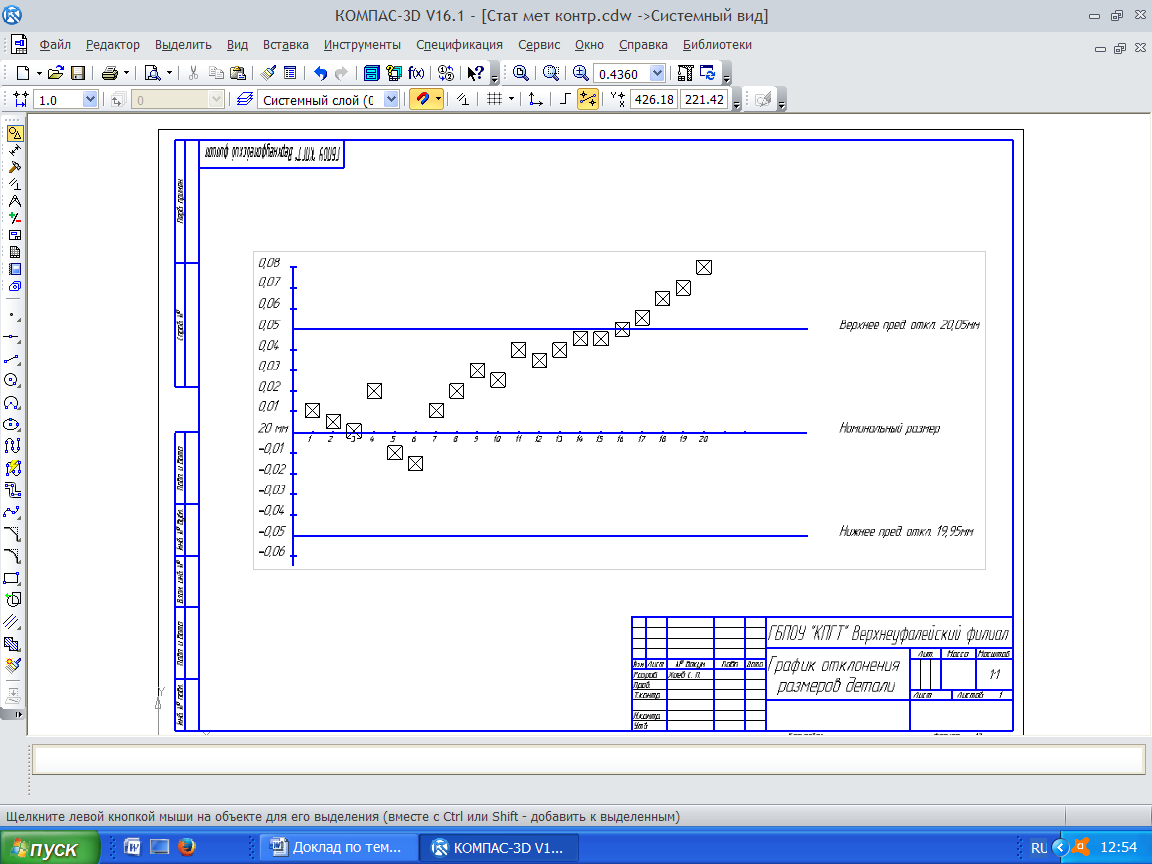 Рисунок 1. График отклонения размеров деталейИз графика видно, что до 16-ой детали действительные размеры соответствовали требованиям на чертеже - диаметру шейки вала 20±0,5 мм. С 17-ой детали размеры превысили верхний предельный размер шейки вала и детали были забракованы контролером.	Задача технолога будет заключаться в том, чтобы, не доходя до критических размеров детали, выявить причину растущих размеров и произвести подналадку в данной операции технологического процесса.	В рассматриваемом случае, для недопущения брака, предлагается внести в технологическую документацию останов и технологическую подналадку после 13-ой детали, а именно смену режущего инструмента.Хаев Сергей Петрович, преподаватель 1 категории ГБПОУ «КПГТ» Верхнеуфалейкий филиалНомер деталиДействительный размер, ммНомер деталиДействительный размер, мм120,011120,04220,0051220,035320,01320,04420,021420,045519,991520,045619,9851620,05720,011720,055820,021820,065920,031920,071020,0252020,08